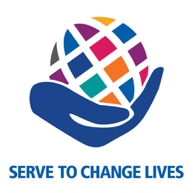 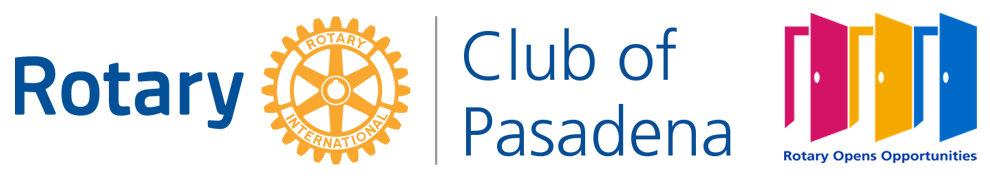 COMMUNITY SERVICE GRANT APPLICATION 2021-2022(PLEASE REVIEW 2021-2022 GUIDELINES PRIOR TO COMPLETING THIS APPLICATION)	Organization Name:       Address:      City:     					State:      					Zip:      Email:      											Fed Tax ID#:      				Telephone:      Contact Person and Title:      	Contact Email Address:      Organization Mission Statement:      	Supporting Rotarian Name:      	please remember to include a brief, written letter of support from this Rotarian in the scan of the completed packetAmount Requested: $     	Fiscal Year Dates (example: 7/1/-6/30):      Corporate and Financial Information: please attach a copy of these documentsFederal tax-exempt status letterOrganization's current operating budgetCurrent financial statement or audited financial statement (preferred)List all previous grants received from the Pasadena Rotary Club over the past 3 years:Year:      				Amount: $     Year:      				Amount: $     Year:      				Amount: $     Organizational Journey through the Pandemic: (Limit 500 words – begin with “In March of 2020…)Describe Organizational Recovery Progress During the Pandemic: (Limit 500 words – begin with “Since that time…”)Describe Organizational Plan for the Future: (Limit 500 words – begin with “Looking to the future…”)The application and all requested attachments must be received by Monday, February 7, 2022 by 5:00pm by scanning the entire application packet and emailing it in a .PDF format to grants@PasadenaRotary.com.IMPORTANT NOTE – PLEASE READ:The Monday, February 7, 2022 at 5:00pm deadline will be strictly enforced. No grant applications will be accepted after this date. No grant applications may be submitted to any 1) Community Grants committee member or 2) Pasadena Rotarian or 3) dropped off at the University Club. Unfortunately, those applications will be immediately disqualified. 